Exercices sur « la reproduction» et l’héréditéExercice 1Choisissez la (ou les) bonne( s) réponse( s)A L'utérus est tapissé par une muqueuse:1. l'endocarde.2. l'endomètre.3. la plèvre.B. À quel endroit se réalise la fécondation ?1. utérus.2. ampoule tubaire.3. trompe d'Eustache.C. La reproduction des cellules sexuelles s'appelle:1. la méiose.2. la mitose.3. l'amitose.Exercice 21) Expliquez ce qu'est un caryotype2) Quels sont les chromosomes qui déterminent le sexe d'un individu?Exercice 3Remettez dans l'ordre les étapes suivantes du cycle féminin :Ovulation- menstruation - pic de LH - formation du corps jaune - maturation du follicule.Exercice 4Associez chaque fonction à un élément :a) fabrication de testostérone                                 1) glaire cervicaleb) filtrage du sperme                                              2) cellule de Leydigc) fabrication de progestérone                                3) corps jauneExercice 5Comparaison du fonctionnement des glandes sexuelles chez l'homme et la femme :complétez le tableau ci-dessous.Exercice 6Expliquez les différentes étapes du cycle génital féminin ( en une dizaine de lignes).Exercice 7 Une technique spécifique permet d'établir le caryotype de cellules prélevées dans les testicules. On obtient 2 sortes de caryotypes:• type cellule A ;• type cellule B.a. Donnez te nom des cellules A et B.b. Donnez te caryotype de la cellule A et de la cellule B.c, (es cellules ont-elles le même caryotype que les cellules de la peau? Si non,  précisez le caryotype des cellules de peau de ce sujet.d. Donnez la définition de « caryotype »,e. Un père est de groupe sanguin B et sa garniture chromosomique B/O; ta mère est du groupe O.~~(Quelles sortes de gamètes peut produire: ;- la mère? ;t~-Je père? Déterminez les groupes sanguins possibles de leurs enfants (tableau souhaité). Justifiez votre réponse.Exercice 8Complétez le texte suivant :À partir de la cellule oeuf, après quelques centaines de……………….., le nouveau-né est formé de 1018 cellules. Le noyau de chaque cellule du corps humain contient…………………………chromosomes qui sont la réplique des chromosomes contenus dans le………................... maternel et des chromosomes contenus dans le……………… paternel.Exercice 9-----------~----_._---------_.-._------_._----Cochez les bonnes réponses                                                                                                    . Vrai         fauxa  la durée normale du cycle menstruel est de 38 jours                   b. En période génitale, les spermatozoïdes sont fabriqués en permanencec. Les spermatozoïdes sont stockés dans la prostate                     d. Les rapports sexuels des deux premiers jours du cycle sont fécondants  e. L'ovulation a lieu le 14e jour qui précède l'apparition des règles              f. La glaire du col utérin facilite l'ascension des spermatozoïdes                                  g. La durée de vie du spermatozoïde est de 2 à 4 jours                                                h. La durée de vie de l'ovule est de 48 heures                                                               i. La rencontre ovule-spermatozoïde se fait dans le vagin                                             j. Les règles se manifestent par un écoulement sanglant par le vagin correspondant au détachement de la muqueuse utérinek. Les bourses sont aussi appelées scrotum                             l. Le 1er mois de grossesse, le futur enfant s'appelle    fœtusm. Les règles chez la femme apparaissent pendant toute la durée  de la période d'activité génitaleExercice 101. Citez les deux termes qui indiquent le début et la fin de la période de procréation chezla femme.2. Au cours de cette période de procréation, combien une femme a-t-elle d'ovulations?Expliquez votre résultat.Exercice Il Choisissez la ( ou les) bonne(s) réponse(s)1) Quel est le nom du gamète femelle ?a. L'ovule.b. L'ovocyte.c. Le spermatocyte.2) La testostérone est produite par:a. Le spermatozoïde.b. Les testicules.c. Les ovaires.3) Où se trouvent les trompes de Fallope?a. Entre le vagin et l'utérus.b. Entre les testicules et la prostate.c. Entre l'ovaire et l'utérus.4) Quand commence le cycle menstruel ?a. le dernier jour des règles.b. Le premier jour des règles.c. Le jour de l'ovulation.S) Quand se termine le cycle menstruel ?a. La veille des règles suivantes.b. Le premier jour des règles.c. Cinq jours après l'ovulation.6) Où a lieu la fécondation de l'ovule par le spermatozoïde?a. Dans l'utérus.b. Dans le vagin.c. Dans les trompes de Fallope.7) Que se passe-t-il si l'ovule n'est pas fécondé?a. Les sécrétions d'hormones baissent.b. L'endomètre est détruit.c. Les résultats de la desquamation de l'utérus constituent les règles.8) Combien l'œuf contient-il de chromosomes?a. 23.b. 46.c. 22 paires.9) Quel est l'œuf qui contient 44 chromosomes + 1 chromosome X + 1 chromosome Y ?a. l'œuf d'une fille.b. l'œuf d'un garçon.10) Que se passe-t-il le 14ème jour du cycle?a. le follicule se rompt et libère l'ovule.b. on assiste à la maturation du follicule.c. Il y a un pic de sécrétions hypophysaires.Fonctionnement (cyclique ou continu)Nom du gamèteLieu de Lieu de Fabrication du gamèteDurée de vie du gamèteNombre de gamètes produitsHormones fabriquéesFemmehomme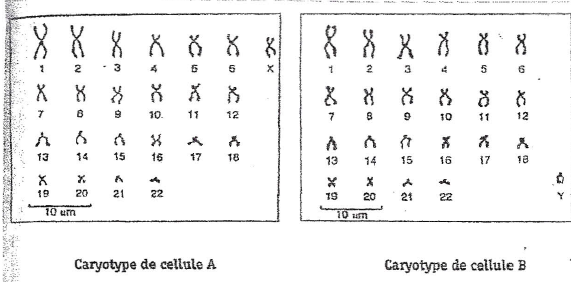 